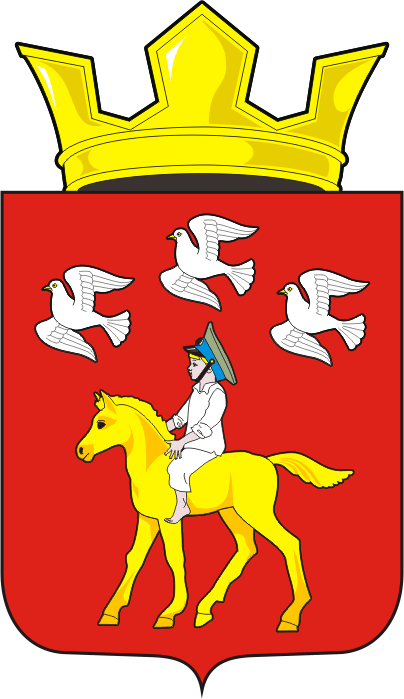 АДМИНИСТРАЦИЯ ЧЕРКАССКОГО СЕЛЬСОВЕТА                                  САРАКТАШСКОГО РАЙОНА ОРЕНБУРГСКОЙ ОБЛАСТИП О С Т А Н О В Л Е Н И Е04.06.2021                                                с. Черкассы                                     № 57-пВ соответствии со статьёй 31 Федерального закона от 06.10.2003 №131-ФЗ «Об общих принципах организации местного самоуправления в Российской Федерации», Постановлением Правительства Оренбургской области от 14.11.2016 №851-пп «О реализации на территории Оренбургской области проектов развития общественной инфраструктуры, основанных на местных инициативах», Решением Совета депутатов Черкасского сельсовета от 16.02.2021 № 28, «О порядке назначения и проведения опроса граждан по вопросам выявления мнения граждан о поддержке инициативных проектов в муниципальном образовании Черкасский сельсовет Саракташского района Оренбургской области», Решением Совета депутатов Черкасского сельсовета от 03.06.2021 № 39, «О назначении и проведении опроса граждан, проживающих в селе Александровка Саракташского района Оренбургской области», Уставом муниципального образования Черкасский сельсовет Саракташского района,  с целью выявления приоритетных направлений для формирования проектов инициативного бюджетирования на территории села Александровка Саракташского района Оренбургской области 1.  Создать комиссию по проведению опроса граждан, проживающих в селе Александровка в следующем составе:- Председатель комиссии: Досмогамбетов Калимжан Молдагалеевич, председатель ТОС «Александровка»;- Заместитель председателя комиссии: Имамбаев Мурат Мундажалиевич, заместитель главы администрации Черкасского сельсовета;- Секретарь: Лелюк Татьяна Александровна, специалист I категории администрации Черкасского сельсовета;Члены комиссии:- Башкардинова Екатерина Владимировна, заведующая Александровским детским садом «Аленушка»;- Идигенова Кымбат Саумбаевна, заведующая Александровским ФАП.   2.  Контроль за исполнением настоящего постановления оставляю за собой.  3.  Постановление вступает в силу после дня его подписания и подлежит размещению на официальном сайте администрации сельсовета в сети Интернет. Глава сельсовета                                                                             Т.В. Кучугурова.Разослано: администрация района, прокуратура района, членам комиссии, места для обнародования, в дело.«О создании комиссии по проведению опроса граждан, проживающих в селе Александровка Черкасского сельсовета Саракташского района Оренбургской области.